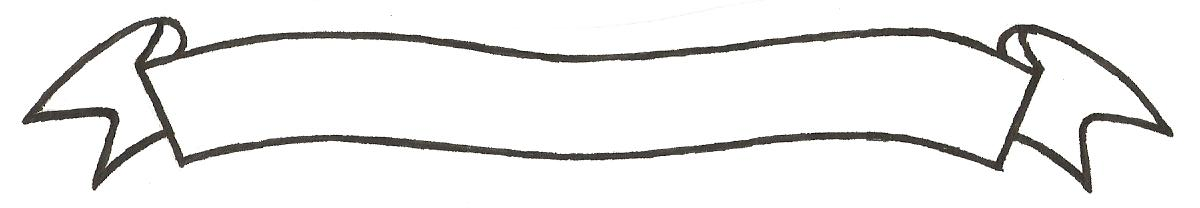 MERU UNIVERSITY OF SCIENCE AND TECHNOLOGYP.O. Box 972-60200 – Meru-Kenya.Tel: 020-2069349, 061-2309217. 064-30320 Cell phone: +254 712524293, +254 789151411Fax: 064-30321Website: www.must.ac.ke  Email: info@must.ac.keUniversity Examinations 2014/2015 THIRD YEAR SPECIAL/SUPPLEMENTARY EXAMINATION FOR DEGREE OF BACHELOR OF SCIENCE IN INFORMATION TECHNOLOGYCIT 3377: PROJECT MANAGEMENT DATE: OCTOBER 2015					   	         TIME: 2 HOURSINSTRUCTIONS: Answer question one and any other two questions QUESTION ONE (30 MARKS)Briefly explain what is meant by a project management.				(2 Marks)Discuss two key elements of a project management.				(2 Marks)Describe two roles of a project manager.						(2 Marks)Describe an overall framework for a project integration management as it relates to the other project management knowledge areas and project life cycle.		(4 Marks)Describe the process of monitoring and controlling project work.		(4 Marks)Describe how project management software could assist in project time management and review.										(4 Marks)Briefly explain two basic project cost management principles.			(4 Marks)Explain two elements of communications planning.				(4 Marks)Explain the importance of scope verification and scope control.			(2 Marks)Discuss two methods for improving project communication.			(2 Marks)QUESTION TWO (20 MARKS)								 Compare and contrast the Project Life Cycle and the System Development Life Cycle.													(6 Marks)Discuss any four Project Management (PM) process groups.			(4 Marks)Discuss the project charter and explain the importance of creating a project charter.													(4 Marks) Explain three suggestions for improving quality and IT projects.		(6 Marks)QUESTION THREE (20 MARKS)Explain the following schedule development tools and concepts: Gantt charts, critical path method and critical chain scheduling.						(6 Marks)Explain two suggestions for improving quality for IT projects.			(4 Marks)Briefly describe how the software could be used to assist in Project Quality Management.											(4 Marks)Discuss any three cost categories related to quality.				(6 Marks)								QUESTION FOUR (20 MARKS)Explain what is project risk management and the importance of good risk management.											(4 Marks)Discuss three common sources of risk on information technology projects and make suggestions on how to manage them.						(6 Marks)Briefly explain the tools and techniques for performing risk monitoring and control.												(6 Marks)Discuss the importance of Project Procurement Management.			(4 Marks)QUESTION FIVE (20 MARKS)Discuss the importance of Project Procurement Management.			(6 Marks)Briefly explain the Project Procurement Management Processes.			(4 Marks)Briefly explain the Seller Selection Process.					(4 Marks)Describe the contract closure process.						(6 Marks)